K4 Grade Supply List 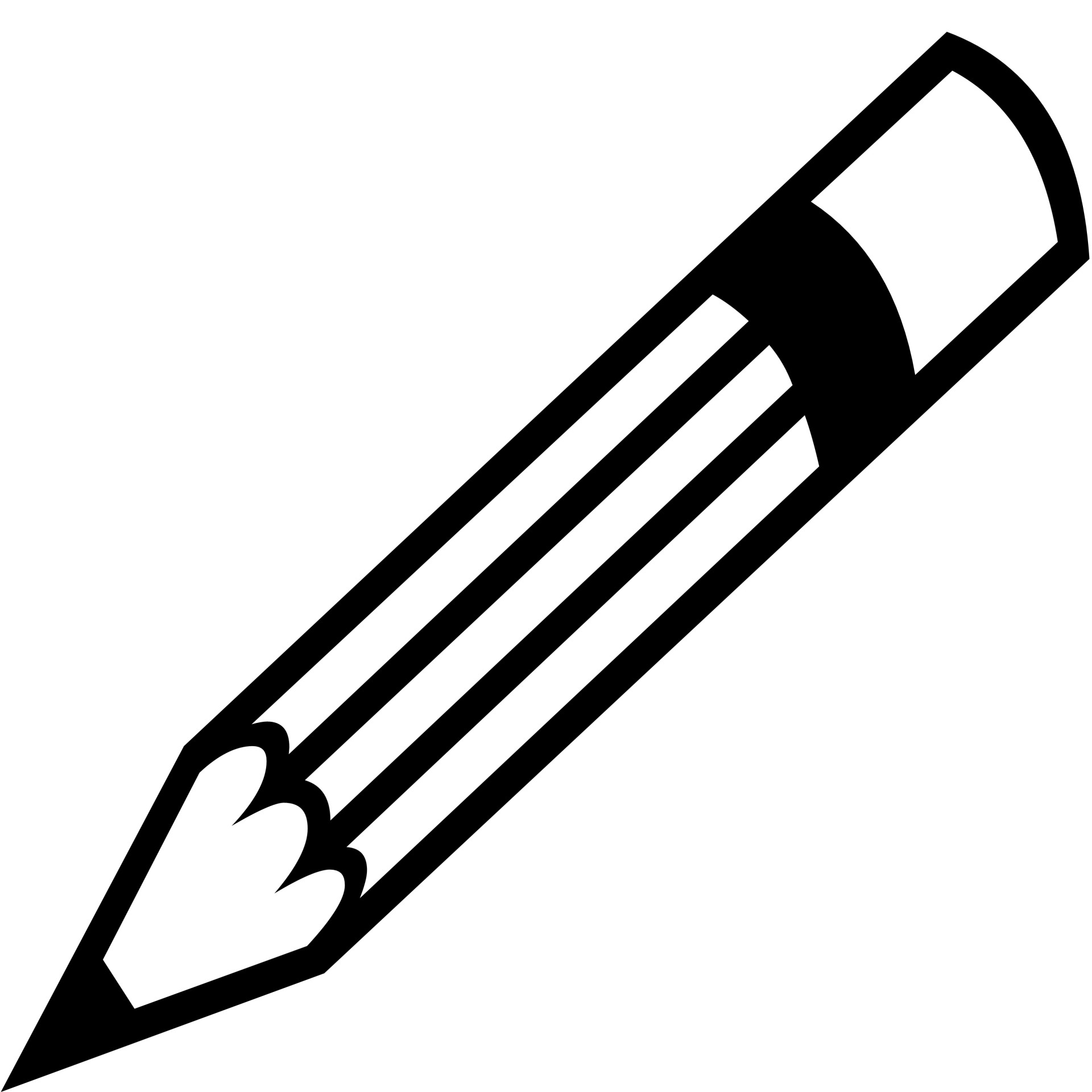 2022-2023$5 for a 2-pocket plastic folder and crayon/pencil box. (it will be labeled with your child’s name on each)3 disinfecting wipes2  packs of baby wipe1 Small pair scissors (kids sized) 2 pack crayons jumbo/large size6 or more glue sticks5 containers of play dough (ANY color and regular sized NOT mini)1 pack of colored pencils2 boxes of tissuesPack of zip lock bags (quart or gallon size)